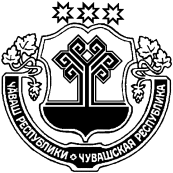 О согласии на преобразование муниципальных образований путем объединения всех поселений, входящих в состав Цивильского района Чувашской Республики, и наделения вновь образованного муниципального образования статусом муниципального округа с наименованием Цивильский муниципальный округ Чувашской Республики с административным центром:  город ЦивильскВ соответствии со статьей 13 Федерального закона от 06 октября 2003 года  № 131-ФЗ «Об общих принципах организации местного самоуправления в Российской Федерации», Уставом Тувсинского сельского поселения Цивильского  района Чувашской Республики,  рассмотрев решение Собрания депутатов Цивильского  района Чувашской Республики от 16 декабря 2021 года № 12-01 «Об инициативе по преобразованию муниципальных образований путем объединения всех поселений, входящих в состав Цивильского района Чувашской Республики, и наделения вновь образованного муниципального образования статусом муниципального округа с наименованием Цивильский муниципальный округ Чувашской Республики с административным центром: г. Цивильск», выражая мнение населения  Тувсинского  сельского поселения Цивильского района Чувашской Республики,  Собрание депутатов Тувсинского сельского поселения Цивильского района решило:1. Согласиться на преобразование муниципальных образований путем объединения всех поселений, входящих в состав Цивильского района Чувашской Республики: Богатыревского сельского поселения Цивильского района Чувашской Республики, Булдеевского сельского поселения Цивильского района Чувашской Республики, Второвурманкасинского сельского поселения Цивильского района Чувашской Республики, Игорварского сельского поселения Цивильского района Чувашской Республики, Конарского сельского поселения Цивильского района Чувашской Республики, Малоянгорчинского сельского поселения Цивильского района Чувашской Республики, Медикасинского сельского поселения Цивильского района Чувашской Республики, Михайловского сельского поселения Цивильского района Чувашской Республики, Опытного сельского поселения Цивильского района Чувашской Республики, Первостепановского сельского поселения Цивильского района Чувашской Республики, Поваркасинского сельского поселения Цивильского района Чувашской Республики, Рындинского сельского поселения Цивильского района Чувашской Республики, Таушкасинского  сельского поселения Цивильского района Чувашской Республики, Тувсинского сельского поселения Цивильского района Чувашской Республики, Чиричкасинского сельского поселения Цивильского района Чувашской Республики, Чурачикского сельского поселения Цивильского района Чувашской Республики, Цивильского городского поселения Цивильского района Чувашской Республики и  наделения вновь образованного муниципального образования статусом муниципального округа с наименованием Цивильский муниципальный округ Чувашской Республики с административным центром: город Цивильск.2. Направить настоящее решение в Собрание депутатов Цивильского района Чувашской Республики.3.Настоящее решение вступает в силу после его официального опубликования в периодическом печатном издании «Тувсинский вестник».Председатель Собрания депутатов Тувсинскогосельского поселения Цивильского района                              С.А.ФедороваГлава Тувсинского сельскогопоселения Цивильского района                                               Л.М.АтмановаЧĂВАШ РЕСПУБЛИКИÇĔРПУ РАЙОНĚЧУВАШСКАЯ РЕСПУБЛИКАЦИВИЛЬСКИЙ РАЙОНТУÇИ ЯЛ ПОСЕЛЕНИЙĚНДЕПУТАТСЕН ПУХĂВĚЙЫШĂНУ 2022 çулхи январь уйахěн 19-мěшě №17/1 Туçи ялěСОБРАНИЕ ДЕПУТАТОВТУВСИНСКОГО СЕЛЬСКОГОПОСЕЛЕНИЯРЕШЕНИЕ19 января 2022 г. №17/1 деревня Тувси